ПРИКАЗ № 248-ВИНа основании поступивших заявлений и документов в соответствии с п. 9.2.11 Устава Ассоциации СРО «Нефтегазизыскания-Альянс», п. 3.7 Положения о реестре членов Ассоциации СРО «Нефтегазизыскания-Альянс»:ПРИКАЗЫВАЮВнести в реестр членов Ассоциации в отношении ООО «Авангард» (ИНН 9705045649), номер в реестре членов Ассоциации - 399:Внести в реестр членов Ассоциации в отношении ООО «ИнжПромЭнерго» (ИНН 7724862427), номер в реестре членов Ассоциации - 175Внести в реестр членов Ассоциации в отношении АО «МТУ Сатурн» (ИНН 7718047248), номер в реестре членов Ассоциации - 384Генеральный директор                                                                                                   А.А. Ходус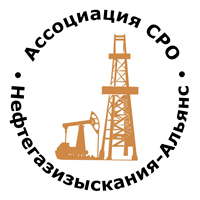 Ассоциация саморегулируемая организация«Объединение изыскателей для проектирования и строительства объектов топливно-энергетического комплекса«Нефтегазизыскания-Альянс»Об изменении сведений, содержащихся в реестре членов22.06.2022 г.Категория сведенийСведенияФамилия, имя, отчество лица, осуществляющего функции единоличного исполнительного органа юридического лица и (или) руководителя коллегиального исполнительного органа юридического лицаГенеральный директор Груздев Александр АлександровичМесто нахождения юридического лица и его адрес117420, РФ, г. Москва, вн. тер. г. муниц. округ Черемушки, ул. Намёткина, д. 8, стр. 1, офис 204Категория сведенийСведенияФамилия, имя, отчество лица, осуществляющего функции единоличного исполнительного органа юридического лица и (или) руководителя коллегиального исполнительного органа юридического лицаГенеральный директор Лабзин Роман АлександровичКатегория сведенийСведенияФамилия, имя, отчество лица, осуществляющего функции единоличного исполнительного органа юридического лица и (или) руководителя коллегиального исполнительного органа юридического лицаГенеральный директор Сусликов Артем Витальевич